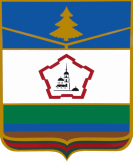 Р О С С И Й С К А Я      Ф Е Д Е Р А Ц И ЯБРЯНСКАЯ ОБЛАСТЬКОЛЛЕГИЯ КОНТРОЛЬНО-СЧЕТНОЙ ПАЛАТЫПОЧЕПСКОГО РАЙОНАОктябрьская площадь, д. 3-а, г. Почеп, 243400РЕШЕНИЕКоллегии Контрольно-счетной палатыПочепского района."25 " сентября 2019 г.                                                                                                    N 3Рассмотрев следующие вопросы:О заключении по результатам экспертно-аналитического мероприятия «Экспертиза и подготовка заключения на отчет об исполнении бюджета Почепского района за 1 полугодие 2019 года».«Экспертиза и подготовка заключения на отчеты об исполнении бюджетов 16 сельских и 2 городских поселений Почепского района за 1 полугодие 2019 года».О внесении изменений в план работы Контрольно-счетной палаты Почепского района на 2019 год.   Коллегия приняла решение:Утвердить заключение по результатам экспертно-аналитического мероприятия «Экспертиза и подготовка заключения на отчет об исполнении бюджета Почепского района за 1 полугодие 2019 года». Направить заключение по результатам экспертно-аналитического мероприятия «Экспертиза и подготовка заключения на отчет об исполнении бюджета Почепского района за 1 полугодие 2019 года» главе администрации Почепского района и главе Почепского района.Утвердить заключение по результатам экспертно-аналитического мероприятия «Экспертиза и подготовка заключения на отчет об исполнении бюджетов 16 сельских и 2 городских поселений Почепского района за 1 полугодие 2019 года».Направить заключение по результатам по результатам экспертно-аналитического мероприятия «Экспертиза и подготовка заключения на отчет об исполнении бюджетов 16 сельских и 2 городских поселений Почепского района за 1 кполугодие 2019 года» главам муниципальных образований.            5.  Внести в план работы Контрольно-счетной палаты Почепского района на 2019 год, утвержденный решением Коллегии Контрольно-счетной палаты от 27.12.2018 №5 (в редакции от 29.06.2019 года), изложив его в новой редакции (Приложение1) 6.  Разместить на официальной странице Контрольно-счетной палаты Почепского района новую редакцию плана работы Контрольно-счетной палаты Почепского района на 2019 год.Председатель                                                                                 Л.И. МолодоженСекретарь                                                                                        В.В. КасацкийТел. (48345)3-07 -3, Факс (848345) 3-07-31